Witam Was serdecznie. Jesteście gotowi do zajęć?  ZapraszamTemat, który przybliżę Wam w dniu dzisiejszym - To nasze symbole.  2 maja obchodzimy dzień flagi Rzeczpospolitej Polskiej.I.1. Godło – to jedno z symboli Polski, które już poznałeś, więc rozwiązanie tej zagadki nie będzie trudne:            W górach mieszka wielki ptak
            To jest Polski naszej znak
            Zobaczysz go kiedyś może…
            To jest…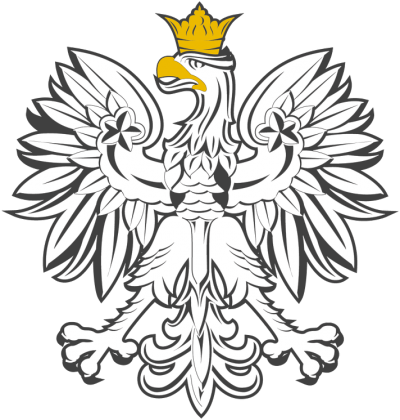 2. Zabawa ruchowa: Latające orły, powoli biegaj po mieszkaniu z rozpostartymi w bok ramionami, naśladując sposób poruszania się latającego orła. Podczas przerwy na umówione hasło: przykucnij- ,, lądujesz w gnieździe.II.1.Posłuchaj wiersza Cz. Janczarskiego:                                   Barwy ojczyste.            Powiewa flaga
            Gdy wiatr ją zerwie
            A na tej fladze
            Biel jest i czerwień.
            Czerwień - to miłość
            Biel- serce czyste…
            Piękne są nasze
            Barwy ojczyste.2.Powiedz jak wygląda flaga Polski.
https://www.youtube.com/watch?v=AMi7DWaQsVk3. Wykonaj papierową flagę. Potrzebne będą: biała i czerwona kartka, klej, patyczek.- sklej ze sobą paski papieru: biały i czerwony
- pokryj patyczek klejem
- przyklej (przez owinięcie) sklejone paski do patyczka
Gotowe? Brawo!!!.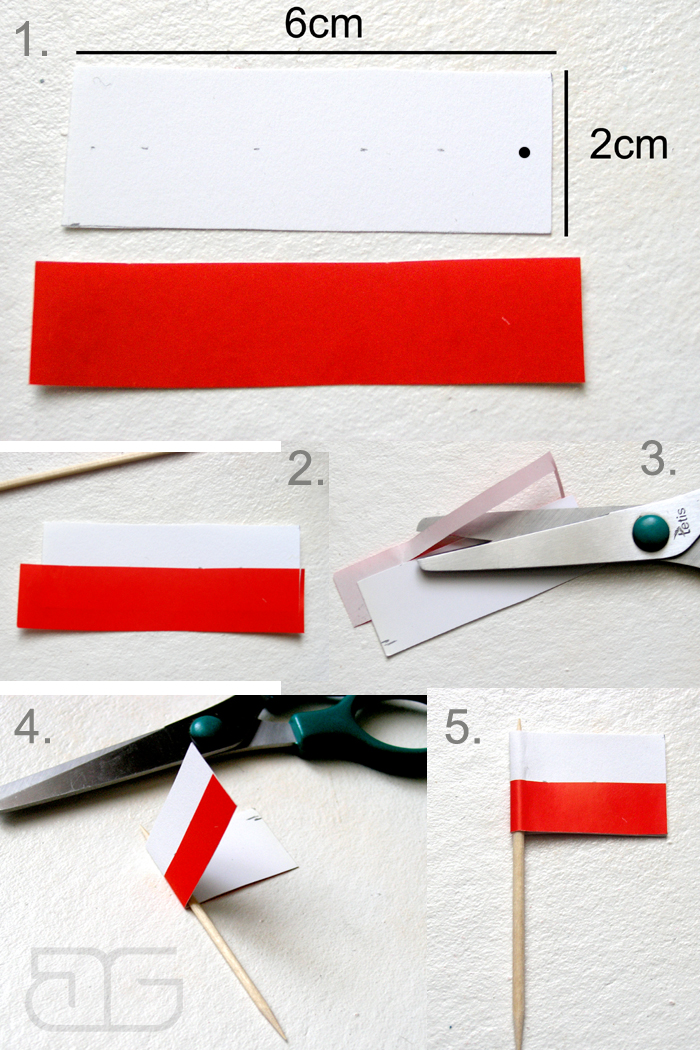 4. Weź udział w zabawie: Po lewej stronie, po prawej stronie.- ustawianie flagi względem siebie, trzymaj flagę            przed sobą
            za sobą
            nad głową
            z prawej strony, z lewej strony- ustawianie flagi względem drugiej osoby np.:            połóż flagę przed mamą
            połóż flagę za mamą
            połóż flagę po jej lewej stronie
            połóż flagę po jej prawej stronie.5. Posłuchaj i naucz się na pamięć I zwrotkę i refren piosenki:                                               Patriota mały.Dziecko to taki patriota mały
Na co dzień, a nie od święta
Polską znam flagę i polski godło
Hymn ojczysty pamiętam.            Ref.: Bo moje miasto, bo moja wioska
            To Polska, to Polska, to Polska, to Polska
            A biało czerwone są barwy ulubione
            To Polska, to Polska, to Polska…Pozdrawiam Was serdecznie życzę ciepłego weekendu majowego. Joanna Wójtowicz